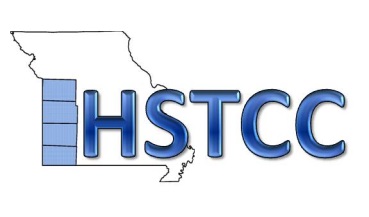 MINUTESHarry S Truman Coordinating CouncilMembership MeetingApril 22, 2015 11:30amParkwood Senior Apartments 1200 N. Range Line Rd., Joplin, MOCall to Order:Jim Swatsenbarg, Chairman, called the meeting to order at 11:49amConsent Agenda:Jim Swatsenbarg, Chairman, asked if any changes were necessary to the consent agenda. There were no objections. The Consent Agenda stood as approved.Financial Report:Linda Kyger, Fiscal Officer, presented the March financial report. Linda noted that the HSTCC has $11,200 and the HSTCDC has $5,000.Staff Announcements:Jason Ray, Deputy Director, informed the board that the TAC meeting letter had been sent out. He stated that the bill had been amended after the letter was sent to a one time two cent tax increase. Jason announced that the Missouri Livable Streets training will take place in Carthage on May 21.Director’s Report :Jill Cornett, Executive Director, announced that Jason Ray has submitted his resignation. Jill then stated that the Spring River Watershed draft was on the HSTCC website. She informed the board that comments can be sent to her via e-mail from the website and that the deadline for comments has been moved to May 10th.Jill informed the board that the HSTCC board members are the same board members for HSTCDC, such as the Chairman and the Vice Chairman. In order to meet HUD requirements the boards need to be separate with different chair members and staff. Jill recommended looking at funds for the next fiscal year before fully separating. Jill announced that a Missouri LEAF handout was available regarding meetings in the four counties in the next four months. She stated that the Missouri Department of Conservation was going for a more formal process with this program. Jill then announced that CJ 2 was near completion and would let Bryan West, Staff, explain further. Bryan West stated that there are 12 units total three of which are duplexes. All of the duplexes are filled and all of the single family units are almost all leased up. Bryan said that the project should be completed soon and the remaining 4 should be leased within the next 4-5 weeks. He then informed the board that once CJ 2 is completed there will be a total of 51 units with 45 of them being occupied. Bryan also mentioned that he is working on a way to collect rent more efficiently. Bryan announced that they were close to signing the loan for Patriot Park. He stated that constructed should start shortly but there was no ground breaking scheduled yet. Bryan also announced that the HSTCDC has access to funding for housing operations. He stated that the CDC was expected to receive $50,000.Legislative Reports:David Rauch, Senator Claire McCaskill’s office, provided an update on the budget resolution. David also informed the board that Senator McCaskill had participated in eight town hall meetings with a senior focus. He also stated that the Senator announced co-sponsorship about Medicare nursing home care. Jake Heinsten, Congressman Billy Long’s Office, informed the board that the congressman had a “fix” to the Medicare growth rate. Stating this was a long term “fix” that wouldn’t raise taxes. He informed the board that this passed 392 to 37. Jake also informed the board of the house’s vote to appeal the Death Tax. He also announced that on May 7th Congressman Long would be in Carthage and Carl Junction.Roundtable Discussion:Several HSTCC members then provided brief updates about what is happening in their respective communities. Regular Session Adjourned:Jim Swatsenbarg, Chairman, adjourned the meeting at 12:22pm.